Об утверждении отчета об исполнении бюджета сельского поселения  Зареченский   сельсовет муниципального района Кугарчинский район Республики Башкортостан за  2019 год.В соответствии со ст.264.4 и 264.5 Бюджетного кодекса Российской Федерации Совет сельского поселения  Зареченский   сельсовет муниципального района  Кугарчинский  район Республики Башкортостан РЕШИЛ:              1.Утвердить отчет об исполнении бюджета сельского поселения Зареченский  сельсовет муниципального района Кугарчинский район Республики Башкортостан за 2019 год согласно приложению 1 к настоящему решению;          2. Настоящее решение обнародовать на информационном стенде администрации по адресу: 453322,Республика Башкортостан , Кугарчинский  район, д. Воскресенское, ул.70 лет Октября , 34 и на официальном сайте сельского поселения.Глава сельского поселения	 И.З. МасягутовБАШ6ОРТОСТАН  РЕСПУБЛИКА№ЫК9г1рсен районы муниципаль районыны5 Заречье ауыл Советы ауыл бил1м13е Советы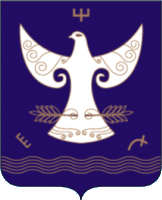 РЕСПУБЛИКА  БАШКОРТОСТАНСовет сельского поселения    Зареченский сельсовет муниципального района Кугарчинский район РЕСПУБЛИКА  БАШКОРТОСТАНСовет сельского поселения    Зареченский сельсовет муниципального района Кугарчинский район 453332, Воскресенк ауылы,Октябр8ы5 70 йыллы7ы исеменд1ге урамы, 34,  тел. 8 (34789) 2-33-41453332, д.Воскресенское,ул. 70-лет Октября, 34,                                                тел. 8 (34789) 2-33-41453332, д.Воскресенское,ул. 70-лет Октября, 34,                                                тел. 8 (34789) 2-33-41                 :АРАР       «24» апрель    2020 й           № 24                            :АРАР       «24» апрель    2020 й           № 24                                 РЕШЕНИЕ«24» апреля    2020 г.                      РЕШЕНИЕ«24» апреля    2020 г.